Echo Glen School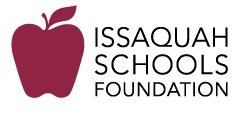 Issaquah School Foundation Funded ProgramsFoundation funding is made possible by generous donors who support programs in your school and in all Issaquah School District schools. These programs create limitless opportunities for every student in every school by addressing basic needs, filling gaps not funded by the state, and championing innovation. In addition, the Foundation funds new programs requested by teachers in schools on an annual basis.Echo Glen Specific Foundation Grants (since 2007)Year AwardedEcho Glen MathAnnualThe 3 R’s of Education- Library Books & Classroom Sets2018-19Healthy Learning through Horticulture2017-18Teaching through Technology2017-18Gaining the Edge with Edgenuity2016-17Wonderful wobble chairs for restless learners2016-17Café Success2015-16Comprehensive, Adaptive Math for All Levels2013-14Vocational Educational Veterinarian Assistant Program Instructor2019-2013Food Worker Permit Instruction for Struggling Students2008-09Successful Community Transitions for At-Risk Students2007-08